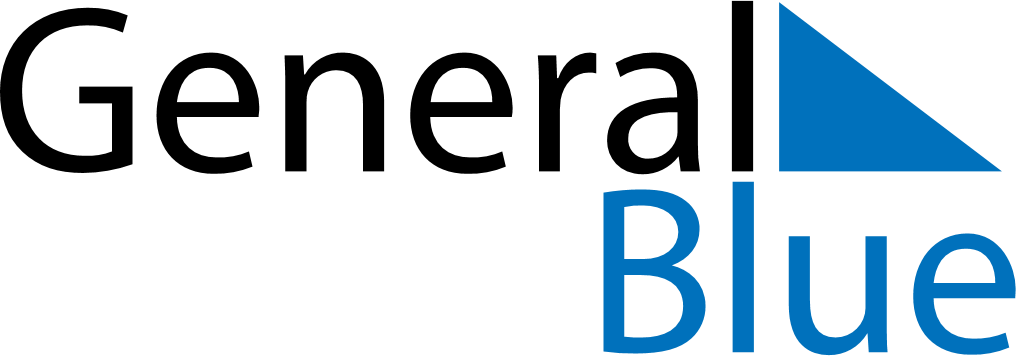 April 2026April 2026April 2026April 2026GuamGuamGuamSundayMondayTuesdayWednesdayThursdayFridayFridaySaturday12334Good FridayGood Friday56789101011Easter Sunday1213141516171718Tax Day1920212223242425Administrative Professionals Day2627282930